Субсидии для работодателей за трудоустройство бывших участников СВОСубсидия, которую получат работодатели за трудоустройство таких граждан, будет равна трем минимальным размерам оплаты труда, увеличенным на районный коэффициент, сумму страховых взносов и умноженным на количество трудоустроенных.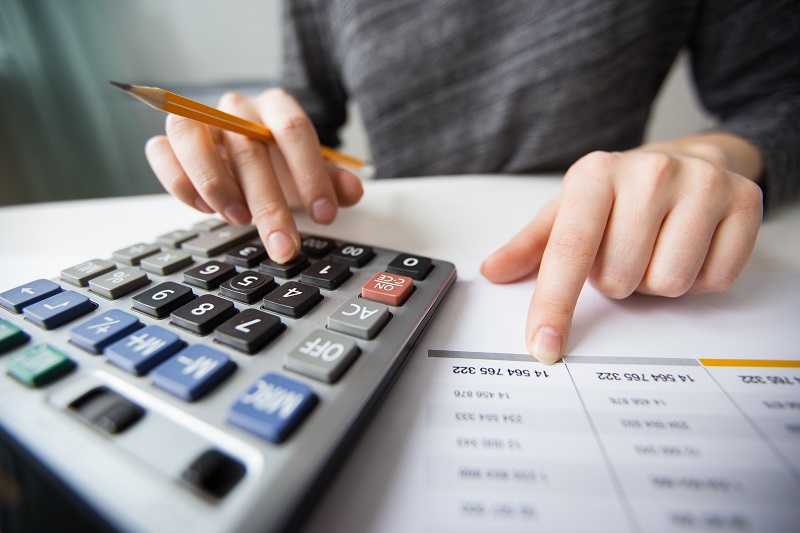 
Для получения господдержки работодателю нужно:  Обратиться в центр занятости для подбора специалистов под имеющиеся вакансии. Сделать это можно дистанционно через личный кабинет на портале «Работа России».  Подать заявление в Социальный фонд, который занимается распределением и выплатой субсидий. Предусмотрена возможность направить документ дистанционно через систему «Соцстрах».
Работа ведется в рамках федерального проекта «Содействие занятости».